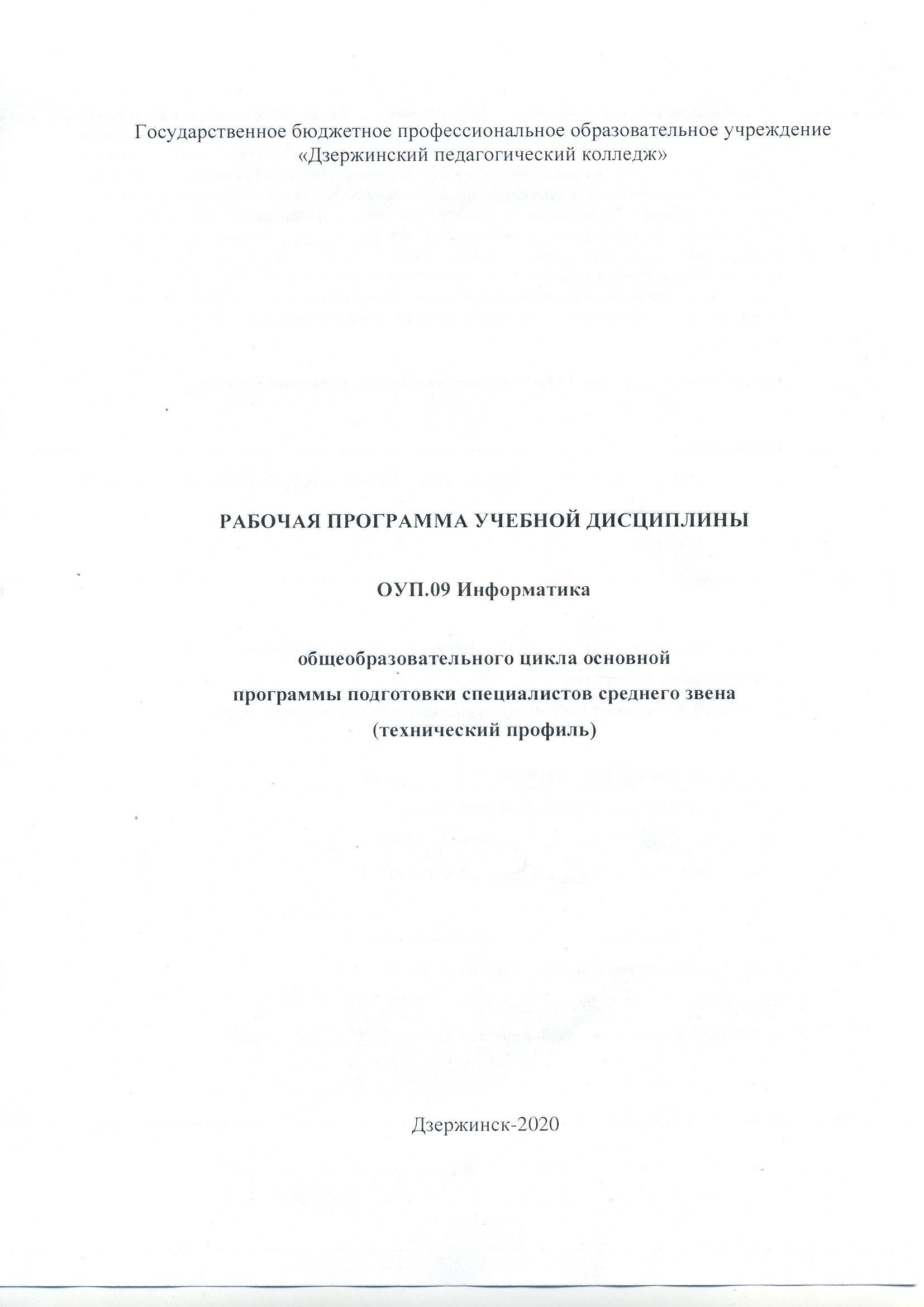 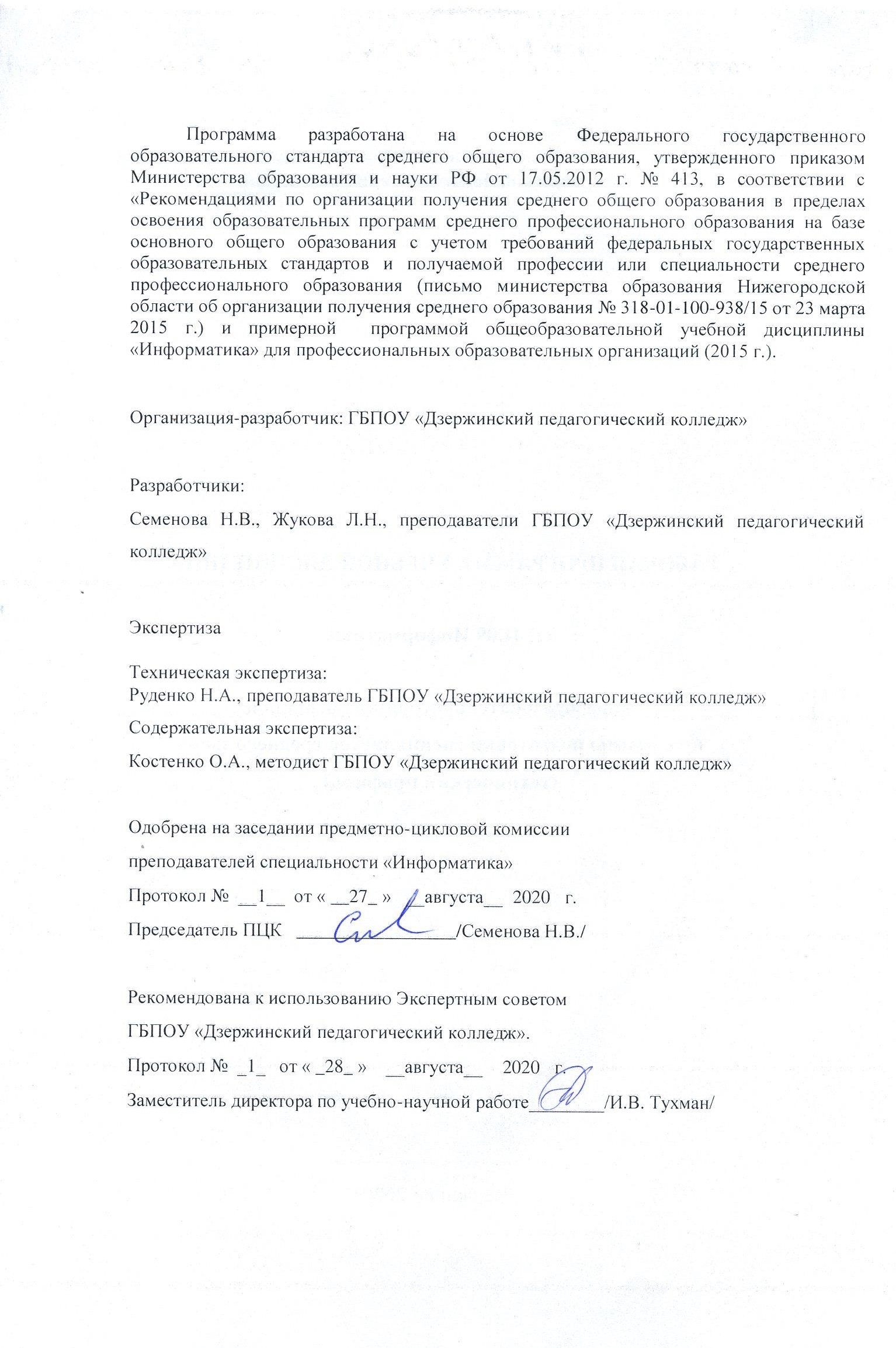 СОДЕРЖАНИЕОБЩАЯ ХАРАКТЕРИСТИКА РАБОЧЕЙ ПРОГРАММЫ УЧЕБНОЙ ДИСЦИПЛИНЫИнформатикаОбласть применения рабочей программыРабочая программа учебной дисциплины является частью основной образовательной программы по специальности 09.02.07 «Информационные системы и программирование» в соответствии с ФГОС СПО по специальности 09.02.07 «Информационные системы и программирование».Место учебной дисциплины в структуре основной образовательной программы:В профессиональных образовательных организациях, реализующих образовательную программу в пределах освоения ООП СПО на базе основного общего образования, учебная дисциплина «Информатика» изучается в общеобразовательном цикле учебного плана, является учебным предметом по выбору из обязательных предметных областей (ОУП. 09).Цель и планируемые результаты освоения дисциплины:Освоение содержания учебной дисциплины «Информатика» обеспечивает достижение студентами следующих результатов:личностных:	чувство гордости и уважения к истории развития и достижениям отечественной информатики в мировой индустрии информационных технологий;осознание своего места в информационном обществе;	готовность и способность к самостоятельной и ответственной творческой деятельности с использованием информационно-коммуникационных технологий;	умение использовать достижения современной информатики для повышения собственного интеллектуального развития в выбранной профессиональной деятельности, самостоятельно формировать новые для себя знания в профессиональной области, используя для этого доступные источники информации;	умение выстраивать конструктивные взаимоотношения в командной работе по решению общих задач, в том числе с использованием современных средств сетевых коммуникаций;	умение управлять своей познавательной деятельностью, проводить самооценку уровня собственного интеллектуального развития, в том числе с использованием современных электронных образовательных ресурсов;	умение выбирать грамотное поведение при использовании разнообразных средств информационно-коммуникационных технологий как в профессиональной деятельности, так и в быту;	готовность к продолжению образования и повышению квалификации в избранной профессиональной деятельности на основе развития личных информационно-коммуникационных компетенций;метапредметных:	умение определять цели, составлять планы деятельности и определять средства, необходимые для их реализации;	использование различных видов познавательной деятельности для решения информационных задач, применение основных методов познания (наблюдения, описания, измерения, эксперимента) для организации учебно-исследовательской ипроектной деятельности с использованием информационно-коммуникационных технологий;	использование различных информационных объектов, с которыми возникает необходимость сталкиваться в профессиональной сфере в изучении явлений и процессов;	использование различных источников информации, в том числе электронных библиотек, умение критически оценивать и интерпретировать информацию, получаемую из различных источников, в том числе из сети Интернет;	умение анализировать и представлять информацию, данную в электронных форматах на компьютере в различных видах;	умение использовать средства информационно-коммуникационных технологий в решении когнитивных, коммуникативных и организационных задач с соблюдением требований эргономики, техники безопасности, гигиены, ресурсосбережения, правовых и этических норм, норм информационной безопасности;	умение публично представлять результаты собственного исследования, вести дискуссии, доступно и гармонично сочетая содержание и формы представляемой информации средствами информационных и коммуникационных технологий;предметных:	сформированность представлений о роли информации и информационных процессов в окружающем мире;	владение навыками алгоритмического мышления и понимание методов формального описания алгоритмов, владение знанием основных алгоритмических конструкций, умение анализировать алгоритмы;	использование готовых прикладных компьютерных программ по профилю подготовки;	владение способами представления, хранения и обработки данных на компьютере;	владение компьютерными средствами представления и анализа данных в электронных таблицах;	сформированность представлений о базах данных и простейших средствах управления ими;	сформированность представлений о компьютерно-математических моделях и необходимости анализа соответствия модели и моделируемого объекта (процесса);	владение типовыми приемами написания программы на алгоритмическом языке для решения стандартной задачи с использованием основных конструкций языка программирования;	сформированность базовых навыков и умений по соблюдению требований техники безопасности, гигиены и ресурсосбережения при работе со средствами информатизации;	понимание основ правовых аспектов использования компьютерных программ и прав доступа к глобальным информационным сервисам;	применение на практике средств защиты информации от вредоносных программ, соблюдение правил личной безопасности и этики в работе с информацией и средствами коммуникаций в Интернете.В	результате	изучения	дисциплины	обучающийся	осваивает	элементы	общих компетенций.Перечень общих компетенций, элементы которых формируются в рамках дисциплины:СТРУКТУРА И СОДЕРЖАНИЕ УЧЕБНОЙ ДИСЦИПЛИНЫОбъем учебной дисциплины и виды учебной работыТематический план и содержание учебной дисциплины ИнформатикаУСЛОВИЯ РЕАЛИЗАЦИИ УЧЕБНОЙ ДИСЦИПЛИНЫТребования к минимальному материально-техническому обеспечениюРеализация учебной дисциплины требует наличия учебного кабинета информатики.Оборудование:Столы ученические, стулья ученические, стол преподавателя, стул мягкий, доска.В состав учебно-методического и материально-технического обеспечения программы учебной дисциплины «Информатика» входят:технические средства обучения (средства ИКТ): компьютеры (рабочие станции с CD ROM (DVD ROM); рабочее место педагога с модемом, одноранговая локальная сеть кабинета, Интернет); периферийное оборудование и оргтехника (принтер на рабочем месте педагога, сканер на рабочем месте педагога, копировальный аппарат, гарнитура, веб-камера, цифровой фотоаппарат, проектор и экран);компьютеры на рабочих местах с системным программным обеспечением (для операционной системы Windows или операционной системы Linux), системами программирования и прикладным программным обеспечением по каждой теме программы учебной дисциплины «Информатика»;расходные материалы: бумага, картриджи для принтера и копировального аппарата, диск для записи (CD-R или CD-RW);Информационное обеспечение обученияПеречень рекомендуемых учебных изданий, Интернет-ресурсов, дополнительной литературыУчебные издания:	Цветкова, М.С. Информатика [Текст]: учеб. для студ учреждений сред проф образования/М.С. Цветкова, И.Ю. Хлобыстова. – М.:Издательский центр «Академия», 2017. -352 с.Электронные издания:Гаврилов, М. В. Информатика и информационные технологии : учебник для среднего профессионального образования / М. В. Гаврилов, В. А. Климов. — 4-е изд., перераб. и доп. — Москва : Издательство Юрайт, 2020. — 383 с. — (Профессиональное образование). — ISBN 978-5-534-03051-8. — Текст : электронный // ЭБС Юрайт [сайт]. — URL: https://urait.ru/bcode/449286 (дата обращения: 23.09.2020).Демин, А. Ю. Информатика. Лабораторный практикум : учебное пособие для среднего профессионального образования / А. Ю. Демин, В. А. Дорофеев. — Москва : Издательство Юрайт, 2020. — 133 с. — (Профессиональное образование). — ISBN 978-5-534-07984-5. — Текст : электронный // ЭБС Юрайт [сайт]. — URL: https://urait.ru/bcode/448945 (дата обращения: 23.09.2020).Зимин, В. П. Информатика. Лабораторный практикум в 2 ч. Часть 1 : учебное пособие для среднего профессионального образования / В. П. Зимин. — 2-е изд., испр. и доп. — Москва : Издательство Юрайт, 2020. — 126 с. — (Профессиональное образование). — ISBN 978-5-534-11851-3. — Текст : электронный // ЭБС Юрайт [сайт]. — URL: https://urait.ru/bcode/453928 (дата обращения: 23.09.2020).Зимин, В. П. Информатика. Лабораторный практикум в 2 ч. Часть 2 : учебное пособие для среднего профессионального образования / В. П. Зимин. — 2-е изд. — Москва : Издательство Юрайт, 2020. — 153 с. — (Профессиональноеобразование). — ISBN 978-5-534-11854-4. — Текст : электронный // ЭБС Юрайт [сайт]. — URL: https://urait.ru/bcode/453950 (дата обращения: 23.09.2020).Трофимов, В. В. Информатика в 2 т. Том 1 : учебник для среднего профессионального       образования /        В. В. Трофимов ;        под        редакцией В. В. Трофимова. — 3-е изд., перераб. и доп. — Москва : Издательство Юрайт, 2020. — 553 с. — (Профессиональное образование). — ISBN 978-5-534-02518-7. — Текст : электронный // ЭБС Юрайт [сайт]. — URL: https://urait.ru/bcode/448997 (дата обращения: 23.09.2020).Трофимов, В. В. Информатика в 2 т. Том 2 : учебник для среднего профессионального   образования /   В. В. Трофимов ;    ответственный    редактор В. В. Трофимов. — 3-е изд., перераб. и доп. — Москва : Издательство Юрайт, 2020. — 406 с. — (Профессиональное образование). — ISBN 978-5-534-02519-4. — Текст : электронный // ЭБС Юрайт [сайт]. — URL: https://urait.ru/bcode/448998 (дата обращения: 23.09.2020).4. КОНТРОЛЬ И ОЦЕНКА РЕЗУЛЬТАТОВ ОСВОЕНИЯ УЧЕБНОЙДИСЦИПЛИНЫХарактеристика основных видов учебной деятельности студентов (на уровне учебных действий)1. ОБЩАЯ ХАРАКТЕРИСТИКА РАБОЧЕЙ ПРОГРАММЫ УЧЕБНОЙ ДИСЦИПЛИНЫ2. СТРУКТУРА И СОДЕРЖАНИЕ УЧЕБНОЙ ДИСЦИПЛИНЫ3.	УСЛОВИЯ РЕАЛИЗАЦИИ УЧЕБНОЙ ДИСЦИПЛИНЫ4. КОНТРОЛЬ	И	ОЦЕНКА	РЕЗУЛЬТАТОВ	ОСВОЕНИЯ УЧЕБНОЙ ДИСЦИПЛИНЫКод ОКНаименование компетенцийУменияЗнанияОК 1.Выбирать способы решения задач профессиональной деятельности, применительно к различным контекстам.Распознавать задачу и/или проблему в профессиональном и/или социальном контексте.Анализировать задачу и/или проблему и выделять её составные части.Правильно определить и найти информацию, необходимую для решения задачи и/или проблемы.Составить план действия, Определить необходимые ресурсы.Владеть актуальными методами работы в профессиональной и смежных сферах.Реализовать составленный план.Оценить результат и последствия своих действий (самостоятельно или спомощью наставника).Актуальный профессиональный и социальный контекст, в котором приходится работать и жить.Основные источники информации и ресурсов для решения задач и проблем в профессиональном и/или социальном контексте.Актуальные стандарты выполнения работ впрофессиональной и смежных областях. Актуальные методы работы в профессиональной и смежных сферах.ОК 2.Осуществлять поиск, анализ и интерпретацию информации, необходимой для выполнения задач профессиональной деятельности.Определять задачи поиска информации.Определять необходимые источники информации. Планировать процесс поиска. Структурировать получаемую информацию.Выделять наиболее значимое в перечне информации.Оценивать практическую значимость результатов поиска.Оформлять результатыпоиска.Номенклатура информационных источников применяемых в профессиональнойдеятельности.Приемы структурирования информации.Формат оформления результатов поиска информации.ОК 4.Работать в коллективе и команде, эффективно взаимодействовать с коллегами, руководством,клиентами.Организовывать работу коллектива и команды. Взаимодействовать с коллегами, руководством, клиентами.Психология коллектива. Психология личности.Основы проектной деятельности.ОК 6.Проявлять гражданско- патриотическую позицию, демонстрировать осознанное поведение на основеобщечеловеческих ценностей.Описывать значимость своей профессии.Презентовать структуру профессиональнойдеятельности по профессии (специальности).Сущность гражданско- патриотической позиции. Общечеловеческие ценности.Правила поведения в ходе выполнения профессиональнойдеятельности.ОК 7.Содействовать сохранению окружающей среды, ресурсосбережению, эффективно действовать в чрезвычайных ситуациях.Соблюдать нормы экологической безопасности. Определять направления ресурсосбережения в рамках профессиональной деятельности по профессии (специальности).Правила экологической безопасности при ведении профессиональнойдеятельности. Основные ресурсы, задействованные в профессиональной деятельности.Пути обеспечения ресурсосбережения.ОК 9.Использовать информационные технологии в профессиональной деятельности.Применять средства информационных технологий для решения профессиональных задач. Использовать современное программное обеспечение.Современные средства и устройства информатизации.Порядок их применения и программное обеспечение в профессиональнойдеятельности.Вид учебной работыОбъем часовСуммарная учебная нагрузка во взаимодействии с преподавателем154Самостоятельная работа-Объем образовательной программы136в том числе:в том числе:теоретическое обучение62лабораторные работы (если предусмотрено)-практические занятия (если предусмотрено)74курсовая работа (проект) (если предусмотрено)-контрольная работа-Самостоятельная работа-Промежуточная аттестация проводится в форме экзамена (2 семестр)18Наименование разделов и темСодержание учебного материала, практические занятия, самостоятельная работа обучающихсяСодержание учебного материала, практические занятия, самостоятельная работа обучающихсяСодержание учебного материала, практические занятия, самостоятельная работа обучающихсяОбъем часовКоды компетенций, формированию которых способствует элементпрограммы122235ВведениеТематика теоретических занятийТематика теоретических занятийТематика теоретических занятий2Введение1Роль информационной деятельности в современном обществе. Значение информатики при освоении профессий СПО.Роль информационной деятельности в современном обществе. Значение информатики при освоении профессий СПО.2ОК 2, ОК 6, ОК 9Тема 1.Информационная деятельность человекаТематика теоретических занятийТематика теоретических занятийТематика теоретических занятий8Тема 1.Информационная деятельность человека1.Основные этапы развития информационного общества. Этапы развития техническихсредств и информационных ресурсов.Основные этапы развития информационного общества. Этапы развития техническихсредств и информационных ресурсов.2ОК 2, ОК 6, ОК 9Тема 1.Информационная деятельность человека2.Образовательные информационные ресурсы. Портал государственных услуг.Образовательные информационные ресурсы. Портал государственных услуг.2ОК 2, ОК 6, ОК 9Тема 1.Информационная деятельность человека3.Виды профессиональной информационной деятельности человека с использованиемтехнических	средств	и	информационных	ресурсов	социально-экономической деятельности. Стоимостные характеристики информационной деятельности.Виды профессиональной информационной деятельности человека с использованиемтехнических	средств	и	информационных	ресурсов	социально-экономической деятельности. Стоимостные характеристики информационной деятельности.2ОК 2, ОК 6, ОК 9Тема 1.Информационная деятельность человека4.Правовые нормы, относящиеся к информации, правонарушения в информационной сфере, меры их	предупреждения. Лицензионное программное обеспечение. Открытыелицензии.Правовые нормы, относящиеся к информации, правонарушения в информационной сфере, меры их	предупреждения. Лицензионное программное обеспечение. Открытыелицензии.2ОК 2, ОК 6, ОК 9Тема 2. Информация и информационные процессыТематика теоретических занятийТематика теоретических занятийТематика теоретических занятий36Тема 2. Информация и информационные процессы1.1.Подходы	к	понятию	«информация».	Свойства	информации.	Основные информационные процессы.2ОК 1, ОК 2, ОК 4,ОК 9Тема 2. Информация и информационные процессы2.2.Основные информационные процессы и их реализация с помощью компьюте- ров: обработка, хранение, поиск и передача информации.2ОК 1, ОК 2, ОК 4,ОК 9Тема 2. Информация и информационные процессы3.3.Информационные	объекты	различных	видов.	Универсальность	дискретного (цифрового) представления информации.2ОК 1, ОК 2, ОК 4,ОК 9Тема 2. Информация и информационные процессы4.4.Содержательный и вероятностный подходы к измерению количества информации2ОК 1, ОК 2, ОК 4,ОК 9Тема 2. Информация и информационные процессы5.5.Алфавитный подход к измерению количества информации2ОК 1, ОК 2, ОК 4,ОК 9Тема 2. Информация и информационные процессы6.6.Представление информации в двоичной системе счисления.2ОК 1, ОК 2, ОК 4,ОК 9Тема 2. Информация и информационные процессы7.7.Представление информации в различных системах счисления.2ОК 1, ОК 2, ОК 4,ОК 98.Дискретное (цифровое) представление текстовой, графической, звуковой информации и видеоинформации.29.Реализация обработки информации с помощью компьютера.210.Алгоритмы и способы их описания.211.Этапы решения задач с использованием компьютера.212.Линейный алгоритм.213.Алгоритм ветвления.214.Логические высказывания в программировании.215.Циклические алгоритмы.216.Циклический алгоритм со счетчиком.217.Циклический алгоритм с предусловием.218.Основы тестирования программ в среде программирования.2Тематика практических занятийТематика практических занятий481.Основные алгоритмические конструкции.22.Разработка программ на линейный алгоритм средствами языка программирования.23.Программная реализация линейного алгоритма.44.Разработка программ на алгоритм ветвления средствами языка программирования.45.Разработка программ на алгоритм вложенного ветвления.46.Использование	логических	высказываний	и	операций	в	алгоритмическихконструкциях.47.Программная реализация алгоритма ветвления.48.Разработка программ на циклические алгоритмы средствами языка программирования.49.Программная реализация циклического алгоритма.410.Решение задач411.Разработка алгоритма решения задач.212.Тестирование программ в среде программирования.213.Компьютерные модели различных процессов.214.Запись информации на компакт-диски различных видов. Организация информации накомпакт-диске с интерактивным меню.215.АСУ различного назначения, примеры их использования.216.Архив информации.Создание архива данных. Извлечение данных из архива.2Тема 3. Средства информационных и коммуникационныхТематика теоретических занятийТематика теоретических занятий12Тема 3. Средства информационных и коммуникационных1Архитектура компьютеров. Основные характеристики компьютеров.2ОК 1, ОК 2, ОК 6,ОК 7Тема 3. Средства информационных и коммуникационных2Многообразие внешних устройств, подключаемых к компьютеру. Программное2ОК 1, ОК 2, ОК 6,ОК 7технологийобеспечение внешних устройств.технологий33Виды программного обеспечения компьютеров. Операционная система. Графическийинтерфейс пользователя.2технологий44Объединение компьютеров в локальную сеть. Организация работы пользователей в локальных компьютерных сетях. Разграничение прав доступа в сети, общее дисковоепространство в локальной сети.2технологий55Защита информации,   антивирусная   защита.   Безопасность,   гигиена,   эргономика,ресурсосбережение.2технологий66Эксплуатационные требования к компьютерному рабочему месту.Профилактические мероприятия для компьютерного рабочего места в соответствии с его комплектацией для профессиональной деятельности.2Тема 4 Технологии создания и преобразования информационных объектовТематика практических занятийТематика практических занятийТематика практических занятий20Тема 4 Технологии создания и преобразования информационных объектов1Информационные системы. Автоматизация информационных систем.Информационные системы. Автоматизация информационных систем.2ОК 1, ОК 2, ОК 6,ОК 7Тема 4 Технологии создания и преобразования информационных объектов2Возможности настольных издательских систем: создание, организация и основные способы преобразования (верстки) текста. Использование систем проверки орфографиии грамматики.Возможности настольных издательских систем: создание, организация и основные способы преобразования (верстки) текста. Использование систем проверки орфографиии грамматики.2ОК 1, ОК 2, ОК 6,ОК 7Тема 4 Технологии создания и преобразования информационных объектов3Создание компьютерных публикаций на основе использования готовых шаблонов.Создание компьютерных публикаций на основе использования готовых шаблонов.2ОК 1, ОК 2, ОК 6,ОК 7Тема 4 Технологии создания и преобразования информационных объектов4Программы-переводчики. Возможности систем распознавания текстов. Гипертекстовоепредставление информации.Программы-переводчики. Возможности систем распознавания текстов. Гипертекстовоепредставление информации.2ОК 1, ОК 2, ОК 6,ОК 7Тема 4 Технологии создания и преобразования информационных объектов5Возможности динамических (электронных) таблиц. Математическая обработкачисловых данныхВозможности динамических (электронных) таблиц. Математическая обработкачисловых данных2ОК 1, ОК 2, ОК 6,ОК 7Тема 4 Технологии создания и преобразования информационных объектов6Использование различных возможностей динамических (электронных) таблиц длявыполнения учебных заданий. Средства графического представления статистических данных (деловая графика).Использование различных возможностей динамических (электронных) таблиц длявыполнения учебных заданий. Средства графического представления статистических данных (деловая графика).2ОК 1, ОК 2, ОК 6,ОК 7Тема 4 Технологии создания и преобразования информационных объектов7Представление об организации баз данных и системах управления ими. Заполнение полей баз данныхПредставление об организации баз данных и системах управления ими. Заполнение полей баз данных2ОК 1, ОК 2, ОК 6,ОК 7Тема 4 Технологии создания и преобразования информационных объектов8Формирование запросов для поиска и сортировки ин- формации в базе данных.Формирование запросов для поиска и сортировки ин- формации в базе данных.2ОК 1, ОК 2, ОК 6,ОК 7Тема 4 Технологии создания и преобразования информационных объектов9Представление о программных средах компьютерной графики, мультимедийныхсредах.Представление о программных средах компьютерной графики, мультимедийныхсредах.2ОК 1, ОК 2, ОК 6,ОК 7Тема 4 Технологии создания и преобразования информационных объектов10Создание и редактирование графических и мультимедийных объектов средствами компьютерных презентаций для выполнения учебных заданий.Создание и редактирование графических и мультимедийных объектов средствами компьютерных презентаций для выполнения учебных заданий.2ОК 1, ОК 2, ОК 6,ОК 7Тема 5. Телекоммуникационные технологииТематика теоретических занятийТематика теоретических занятийТематика теоретических занятий4Тема 5. Телекоммуникационные технологии1Технические и программные средства телекоммуникационных технологий. Интернет- технологии, способы и скоростные характеристики подключения, провайдер.Технические и программные средства телекоммуникационных технологий. Интернет- технологии, способы и скоростные характеристики подключения, провайдер.2ОК 2, ОК 4,ОК 7, ОК 92Браузер. Примеры работы с интернет-магазином, интернет-СМИ, интернет- турагентством, интернет-библиотекой и пр. Методы и средства сопровождения сайтаобразовательной организации.2Тематика практических занятийТематика практических занятий61Поиск информации с использованием компьютера. Программные поисковые сервисы.Использование ключевых слов, фраз для поиска информации. Комбинации условия поиска.22Передача информации между компьютерами. Проводная и беспроводная связь. Создание ящика электронной почты и настройка его параметров. Формированиеадресной книги.23Возможности сетевого программного обеспечения для организации коллективнойдеятельности в глобальных и локальных компьютерных сетях2Самостоятельная работа в форме выполнения индивидуального проекта Темы консультаций по выполнению индивидуального проектаРазработка аппарата исследованияРазработка пояснительной запискойРазработка содержания проектаНаписание заключенияПримерные темы индивидуальных проектовОбработка растровой графики Обработка векторной графикиРабота в программах обработки трехмерной графики Обработка звуковой информацииОбработка динамического контента Обработка числовой информацииРазработка приложения в среде визуального программированияРазработка графического приложения в среде визуального программирования Моделирование в графических программахСамостоятельная работа в форме выполнения индивидуального проекта Темы консультаций по выполнению индивидуального проектаРазработка аппарата исследованияРазработка пояснительной запискойРазработка содержания проектаНаписание заключенияПримерные темы индивидуальных проектовОбработка растровой графики Обработка векторной графикиРабота в программах обработки трехмерной графики Обработка звуковой информацииОбработка динамического контента Обработка числовой информацииРазработка приложения в среде визуального программированияРазработка графического приложения в среде визуального программирования Моделирование в графических программахСамостоятельная работа в форме выполнения индивидуального проекта Темы консультаций по выполнению индивидуального проектаРазработка аппарата исследованияРазработка пояснительной запискойРазработка содержания проектаНаписание заключенияПримерные темы индивидуальных проектовОбработка растровой графики Обработка векторной графикиРабота в программах обработки трехмерной графики Обработка звуковой информацииОбработка динамического контента Обработка числовой информацииРазработка приложения в среде визуального программированияРазработка графического приложения в среде визуального программирования Моделирование в графических программах18Результаты (личностные, метапредметные, предметные)Основные показателиФормы , методы контроля и оценкиЛичностные:чувство гордости и уважения к истории развития и достижениям отечествен- ной информатики в мировой индустрии информационных технологий;осознание своего места в информационном обществе;готовность и способность к самостоятельной	и ответственной творческой деятельности	сиспользованием информационно- коммуникационных технологий;умение	использоватьдостижения		современной информатики для повышения собственного интеллектуального развития в выбранной профессиональной деятельности, самостоятельно формировать новые для себя знания	в	профессиональной области, используя для этого доступные			источники информации;умение	выстраивать конструктивныевзаимоотношения в командной работе по решению общих задач, в том числе с использованием современных средств	сетевыхкоммуникаций;умение	управлять		своей познавательной деятельностью,		проводить самооценку				уровня собственного интеллектуального развития, в том числе с использованием современных	электронных образовательных ресурсов;умение выбирать грамотное поведение при использовании разнообразных	средств информационно-коммуникационныханализируетмеждисциплинарные связи информатикидает	оценку современным особенностям информационного развития Россиииспользует информационно- коммуникационныетехнологии	в	собственной деятельностиприменяет полученные знания в области информатики при саморазвитииработает в команде, объективно	оценивая собственные и чужие возможности		поиспользованию информационных	технологий и сетевых средствиспользовать информационные технологии в различных	сферах	жизни, правильно	подбирая		пути решения задачиТекущий	контроль: тестирование, практическая работа, решение задач, устный ответ, работа в бланках.Промежуточный контроль: экзамен.технологий	как	в профессиональной деятельности, так и в быту;готовность к продолжению образования	и			повышению квалификации		в		избранной профессиональной деятельности			на			основе развития						личных информационно-коммуникационных компетенций;Метапредметные:умение определять цели, составлять	планы деятельности и определять средства, необходимые для их реализации;использование различных видов	познавательной деятельности для решения информационных		задач, применение основных методов познания		(наблюдения,описания,	измерения, эксперимента)		дляорганизации	учебно- исследовательской		и проектной деятельности с использованиеминформационно- коммуникационных технологий;использование различных информационных объектов, с которыми	возникает необходимость сталкиваться в профессиональной сфере в изучении явлений и процессов;использование различных источников информации, в том числе электронных библиотек, умение критически оценивать и	интерпретировать информацию, получаемую из различных источников, в том числе из сети Интернет;умение анализировать и представлять информацию, данную в электронных форматах на компьютере в различных видах;умение			использовать средства	информационно- коммуникационных технологий		в		решениикогнитивных,составляет	алгоритм собственных действий для достижения поставленной целиопределяет в сложившейся ситуации	методы, активизирующие познавательную деятельностьиспользует различные виды деятельности в своей работе, в том числе и проектнуюработает с различными информационными объектами в разнообразных сферах жизни и деятельности человекаработает с разными источниками информациипредставляет	любую информацию при помощи компьютерных технологийучитывает требования, нормы и правила к информационной деятельности	при	работе	с информационно- коммуникационными технологиямипредставляет		результаты собственной деятельности при помощи	возможностей компьютера.Текущий	контроль: тестирование, практическая работа, решение задач, устный ответ, работа в бланках.Промежуточный контроль: экзамен.коммуникативных		и организационных задач с соблюдением	требованийэргономики,	техникибезопасности,		гигиены, ресурсосбережения, правовых и	этических	норм,	норм информационной безопасности;умение	публичнопредставлять	результаты собственного исследования, вести дискуссии, доступно и гармонично		сочетая содержание и формы представляемой информации средствами информационных и коммуникационныхтехнологий;Предметные:имеет представление о ролиТекущий	контроль:сформированность представлений	о	роли информации			иинформационных процессов в окружающем мире;информации	иинформационных процессовумеет работать с задачами на уровне	алгоритмического решениятестирование,	практическаяработа, решение задач, устный ответ, работа в бланках.Промежуточный	контроль: экзамен.владение	навыкаминазывает	и	раскрываеталгоритмического мышления исущность	различныхпонимание	методовалгоритмических	структур	–формального	описанияветвление,	цикл,	линейныйалгоритмов, владение знаниемалгоритмосновных	алгоритмическихработает	с	готовымиконструкций,	умениекомпьютерными программамианализировать алгоритмы;использование	готовыхобрабатывает		различные виды	данных	при	помощиприкладных	компьютерныхкомпьютера, в дальнейшем –программ	по	профилюхранит и представляет их вподготовки;надлежащем видевладение	способамипредставляет	данные	припредставления,	хранения	ипомощи электронных таблиц,обработки	данных	набаз	данных,	программахкомпьютере;моделирования процессоввладение	компьютернымисоблюдает	требованиясредствами	представления	итехники	безопасности	прианализа данных в электронныхработетаблицах;сформированностьучитывает	при	работе	с информацией права доступа кпредставлений о базах данныхопределенным серверами	простейших	средствахиспользует в своей работеуправления ими;сформированностьразличные	средства	защиты информации			отпредставлений о компьютерно-несанкционированногоматематических	моделях	идоступанеобходимости	анализасоответствия	модели	имоделируемого	объекта(процесса);владение	типовымиприемами	написанияпрограммы	наалгоритмическом языке для решения стандартной задачи с использованием основных конструкций	языка программирования;сформированность базовых навыков и умений по соблюдению		требований техники	безопасности, гигиены и ресурсосбережения при работе со средствами информатизации;понимание основ правовых аспектов	использования компьютерных программ и прав доступа к глобальным информационным сервисам;применение на практике средств защиты информации от вредоносных программ, соблюдение правил личной безопасности и этики в работе с информацией и средствами коммуникаций в Интернете.Содержание обученияХарактеристика основных видов учебнойдеятельности студентов (на уровне учебных действий)ВведениеПоиск сходства и различия протекания информационных процессов у человека, в биологических, технических и социальных системах.Классификация информационных процессов по принятому основанию.Выделение основных информационных процессов в реальных системах1. Информационная деятельность человека1. Информационная деятельность человекаКлассификация информационных процессов по принятому основанию.Владение системой базовых знаний, отражающих вклад информатики в формирование современной научной картины мира.Исследование с помощью информационных моделей структуры и поведения объекта в соответствии с поставленной задачей.Выявление проблем жизнедеятельности человека в условиях информационной цивилизации и оценка предлагаемых путей их раз- решения.Использование ссылок и цитирования источников информации. Знание базовых принципов организации и функционирования компьютерных сетей.Владение нормами информационной этики и права.Соблюдение	принципов	обеспечения информационной безопасности, способов и средств обеспечения надежного функционирования средств ИКТ2. Информация и информационные процессы2. Информация и информационные процессы2.1.Представление и	обработка инфор- мацииОценка информации с позиций ее свойств (достоверности, объективности, полноты, актуальности и т. п.).Знание о дискретной форме представления информации. Знание способов кодирования и декодирования информации.Представление о роли информации и связанных с ней процессов в окружающем мире.Владение	компьютерными	средствами представления ианализа данных.Умение	отличать	представление	информации	в различных системах счисления.2.2.Алгоритмизация и программирован иеВладение навыками алгоритмического мышления и понимание необходимости формального описания алгоритмов.Умение понимать программы, написанные на выбранном для изучения универсальном алгоритмическом языке высокого уровня. Умение анализировать алгоритмы с использованием таблиц.Реализация технологии решения конкретной задачи с помощью конкретного программного средства выбирать метод ее решения. Умение разбивать процесс решения задачи на этапы.Определение по выбранному методу решения задачи, какие алгоритмические конструкции могут войти в алгоритм2.3.Компьютерное моделированиеПредставление о компьютерных моделях. Оценка адекватности модели и моделируемого объекта, целей моделирования.Выделение в исследуемой ситуации объекта, субъекта, модели. Выделение среди свойств данного объекта существенных свойств с точки зрения целей моделирования2.4. Реализация основных информаци- онных процессов с по- мощью компьютеровОценка и организация информации, в том числе получаемой из средств массовой информации, свидетельств очевидцев, интервью. Умение анализировать и сопоставлять различные источники информации3. Средства информационных и коммуникационных технологий3. Средства информационных и коммуникационных технологий3.1.Архитектура компьютеровУмение анализировать компьютер с точки зрения единства его аппаратных и программных средств. Умение анализировать устройства компьютера с точки зрения организации процедур ввода, хранения, обработки, передачи, выводаинформации.Умение определять средства, необходимые для осуществления информационных процессов при решении задач.Умение анализировать интерфейс программного средства с позиций исполнителя, его средыфункционирования, системы команд и системы отказов.Выделение и определение назначения элементов окна программы3.2.Компьютерные сетиПредставление о типологии компьютерных сетей.Определение программного и аппаратного обеспечения компьютерной сети.Знание возможностей разграничения прав доступа в сеть3.3.Безопасность, гигиена, эргономика, ресурсосбережен ие. Защита информа- ции, антивирусная защитаВладение базовыми навыками и умениями по соблюдению требований техники безопасности, гигиены и ресурсосбережения при работе со средствами информатизации.Понимание основ правовых аспектовиспользования компьютерных программ и работы в Интернете.Реализация антивирусной защиты компьютера4. Технологии создания и преобразования информационныхоъектов4. Технологии создания и преобразования информационныхоъектовПредставление о способах хранения и простейшей обработке данных. Владение основными сведениями о базах данных и средствах доступа к ним; умение работать с ними.Умение работать с библиотеками программ.Опыт использования компьютерныхсредств представления ианализа данных.Осуществление обработки статистической информации с помощью компьютера.Пользование базамиданных и справочными системами5. Телекоммуникационные технологии5. Телекоммуникационные технологииПредставление	о	технических	и	программных средствах телекоммуникационных технологий.Знание способов подключения ксети Интернет. Представление о компьютерных сетях и их роли в современном мире. Определение ключевых слов, фраз для поиска информации.Умение использовать почтовые сервисы для передачи информации. Определение общих принципов разработки и функционирования интернет-приложений.Представление о способах создания и сопровождения сайта. Представление о возможностях	сетевого	программного обеспечения.Планирование индивидуальной и коллективной деятельности с ис- пользованием программных инструментов поддержки управления проектом.Умение анализировать условия и возможности применения про граммного средства для решения типовых задач